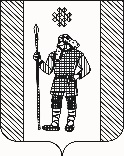 П О С Т А Н О В Л Е Н И ЕАДМИНИСТРАЦИИ КУДЫМКАРСКОГО МУНИЦИПАЛЬНОГО ОКРУГАПЕРМСКОГО КРАЯ27.01.2022                             СЭД-260-01-06-125О внесении изменений в Положение о системе оплаты труда работников Муниципального автономного учреждения «Сервисный центр Кудымкарского муниципального округа Пермского края», утвержденное постановлением администрации Кудымкарского муниципального округа Пермского края от 27.03.2020 № 347-260-01-06В соответствии со статьей 144 Трудового кодекса Российской Федерации, Федеральным законом от 06.12.2021 № 406-ФЗ «О внесении изменения в статью 1 Федерального закона «О минимальном размере оплаты труда», Уставом Кудымкарского муниципального округа Пермского края, администрация Кудымкарского муниципального округа Пермского краяПОСТАНОВЛЯЕТ:1. Внести в Положение о системе оплаты труда работников Муниципального автономного учреждения «Сервисный центр Кудымкарского муниципального округа Пермского края», утвержденное постановлением администрации Кудымкарского муниципального округа Пермского края от 27.03.2020 № 347-260-01-06 «Об утверждении Положения о системе оплаты труда работников Муниципального автономного учреждения «Сервисный центр Кудымкарского муниципального округа Пермского края» (в ред. от 28.07.2020 № 742-260-01-06, от 28.08.2020 № 848-260-01-06, от 23.11.2020 № СЭД-260-01-06-296, от 17.12.2020 № СЭД-260-01-06-408, от 18.02.2021 № СЭД-260-01-06-177, от 15.10.2021 № СЭД-260-01-06-1643) следующие изменения:1.1. в пункте 2.2 раздела II позиции:«»;изложить в следующей редакции:«»;1.2. в разделе IV:1.2.1. абзац 3 пункта 4.1 изложить в следующей редакции:«Для следующих должностей: заместитель директора, заведующий хозяйством, начальник отдела кадров, юрист, специалист в сфере закупок, специалист по кадрам, специалист по охране труда, специалист по пожарной безопасности, специалист по работе с населением, специалист по благоустройству, специалист по газовому оборудованию, специалист по дорожной деятельности, инженер-программист, делопроизводитель, механик, электрик, газоэлектросварщик, водитель автомобиля, машинист экскаватора, машинист автогрейдера, тракторист.»;1.2.2. абзац 3 пункта 4.2 изложить в следующей редакции:«Данная надбавка устанавливается для следующих должностей: заместитель директора, заведующий хозяйством, начальник отдела кадров, юрист, специалист в сфере закупок, специалист по кадрам, специалист по охране труда, специалист по пожарной безопасности, специалист по работе с населением, специалист по благоустройству, специалист по газовому оборудованию, специалист по дорожной деятельности; инженер-программист, делопроизводитель, электрик, механик.»;1.2.3.  абзац 2 пункта 4.3 изложить в следующей редакции:1.3. пункт 6.2 раздела VI изложить в следующей редакции:«6.2. При формировании фонда оплаты труда работников учреждения предусматриваются средства на выплату в следующих размерах, но не ниже установленного минимального размера оплаты труда:».2. Настоящее постановление вступает в силу после его официального опубликования в газете «Иньвенский край» и распространяется на правоотношения, возникшие с 01.01.2022 года.И.о. главы муниципального округа – главы администрации Кудымкарскогомуниципального округа Пермского края				                     О.А. ЧетинаПояснительная запискак проекту постановления «О внесении изменений в Положение о системе оплаты труда работников Муниципального автономного учреждения «Сервисный центр Кудымкарского муниципального округа Пермского края», утвержденное постановлением администрации Кудымкарского муниципального округа Пермского края от 27.03.2020 № 347-260-01-06»Данным проектом постановления «О внесении изменений в Положение о системе оплаты труда работников Муниципального автономного учреждения «Сервисный центр Кудымкарского муниципального округа Пермского края», утвержденное постановлением администрации Кудымкарского муниципального округа Пермского края от 27.03.2020 № 347-260-01-06 разработан в связи с:- увеличением минимального размера оплаты труда с 12792 руб. до 13890 руб. (108,6%); - введением в штатное расписание нового наименования должности «специалист по дорожной деятельности»; - устранением технических ошибок.С целью соблюдения трудового законодательства Российской Федерации, выплаты заработной платы, не ниже установленного минимального размера оплаты труда (за норму отработанного времени) предлагается увеличить размеры ежемесячной надбавки за сложность, напряженность и особый режим работы, а так же изменить нормативы формирования фонда оплаты труда.Предлагаемые изменения приведут к увеличению расходов бюджета Кудымкарского муниципального округа на 2022 год в сумме 1 561 849,50 руб.Специалист в сфере закупок; специалист по кадрам; специалист по работе с населением, механик6 088,00Специалист по охране труда; специалист по пожарной безопасности; специалист по благоустройству; инженер-программист; делопроизводитель5 471,00Специалист в сфере закупок; специалист по кадрам; специалист по работе с населением; механик; специалист по дорожной деятельности6 088,00Специалист по охране труда; специалист по пожарной безопасности; специалист по благоустройству; специалист по газовому оборудованию; инженер-программист; делопроизводитель5 471,00«устанавливается для следующих должностей:в процентахот должностного окладазаместитель директорадо 180заведующий хозяйствомдо 150начальник отдела кадров, юрист, специалист по охране труда, специалист в сфере закупок, специалист по пожарной безопасности, специалист по работе с населением, специалист по кадрам, механик, специалист по благоустройству, специалист по газовому оборудованию, специалист по дорожной деятельности, инженер-программист, делопроизводитель, до 120электрик, водитель автомобиля, тракторист, машинист экскаватора, машинист автогрейдерадо 140газоэлектросварщик, сантехник, сторож, вахтер, уборщик служебных помещений, разнорабочий, кочегар котельной, истопник».до 180Наименование должностиКоличество месячных фондов должностных окладов (в расчете на год)Директор, заместитель директора, заведующий хозяйством, начальник отдела кадров, юрист, специалист в сфере закупок, специалист по кадрам, специалист по работе с населением, механик, специалист по охране труда, специалист по пожарной безопасности, специалист по благоустройству, инженер-программист, делопроизводитель39,728Машинист экскаватора, газоэлектросварщик, сантехник, сторож, вахтер, разнорабочий, уборщик служебных помещений38,360Специалист по газовому оборудованию, специалист по дорожной деятельности, электрик36,200Водитель автомобиля, машинист автогрейдера, тракторист35,960Кочегар котельной 33,070Истопник32,300КБКСумма, руб. коп.Примечание (расчет)803 0503 13 3 04 2Э080 193 356,53Предусмотрено в ПФХД (прилагается) 6 688 212,63 руб.Требуется по проекту штатного расписания с учетом повышения МРОТ (прилагается) 6 881 569,16 руб.Потребность 6 688 212,63 – 6 881 569,16 = 193 356,53 руб.803 0505 13 3 04 001001 368 492,97Предусмотрено в ПФХД (прилагается) 62 343 562,22 руб. Требуется по проекту штатного расписания с учетом повышения МРОТ (прилагается) 63 712 055,19 руб.Потребность 62 343 562,22 – 63 712 055,19 = 1 368 492,97 руб.Итого:1 561 849,50